РЕШЕНИЕЗаслушав доклад председателя временной комиссии о результатах деятельности временной комиссии по проведению проверки Контрольно-счетной палаты Петропавловск-Камчатского городского округа на предмет использования Контрольно-счетной палатой Петропавловск-Камчатского городского округа бюджетных средств и муниципального имущества, созданной решением Городской Думы Петропавловск-Камчатского городского округа от 28.08.2019 № 478-р, Воровского А.В., в соответствии со статьей 16 Решения Городской Думы Петропавловск-Камчатского городского округа от 13.07.2018 № 82-нд «О Регламенте Городской Думы Петропавловск-Камчатского городского округа» Городская Дума Петропавловск-Камчатского городского округаРЕШИЛА:	1. Доклад о результатах деятельности временной комиссии по проведению проверки Контрольно-счетной палаты Петропавловск-Камчатского городского округа на предмет использования Контрольно-счетной палатой Петропавловск-Камчатского городского округа бюджетных средств и муниципального имущества, созданной решением Городской Думы Петропавловск-Камчатского городского округа от 28.08.2019 № 478-р (далее - временная комиссия), принять к сведению. 2. Городской Думе Петропавловск-Камчатского городского округа:1) рекомендовать председателю Контрольно-счетной палаты Петропавловск-Камчатского городского округа упорядочить деятельность в части соблюдения положений Федерального закона от 05.04.2013 № 44-ФЗ «О контрактной системе в сфере закупок товаров, работ, услуг для обеспечения государственных и муниципальных нужд». 2) направить результаты проведенной проверки Демьяненко А.В., председателю, члену Комиссии по координации работы по противодействию коррупции в Камчатском крае Мылову С.А. и в прокуратуру города Петропавловска-Камчатского.3. Контроль за исполнением настоящего решения возложить на заместителя председателя Городской Думы Петропавловск-Камчатского городского округа - председателя Комитета по местному самоуправлению и социальной политике Воровского А.В.4. Прекратить деятельность временной комиссии, созданной решением Городской Думы Петропавловск-Камчатского городского округа от 28.08.2019 № 478-р «О назначении проведения проверки Контрольно-счетной палаты Петропавловск-Камчатского городского округа на предмет использования Контрольно-счетной палатой Петропавловск-Камчатского городского округа бюджетных средств и муниципального имущества», в связи с выполнением возложенных на нее задач.5. Настоящее решение вступает в силу со дня подписания.Приложение к решению Городской Думы Петропавловск-Камчатского городского округа от 30.10.2019 № 554-р Доклад о результатах деятельности временной комиссииВ соответствии с решением Городской Думы Петропавловск-Камчатского городского округа от 28.08.2019 № 478-р «О назначении проведения проверки Контрольно-счетной палаты Петропавловск-Камчатского городского округа на предмет использования Контрольно-счетной палатой Петропавловск-Камчатского городского округа бюджетных средств и муниципального имущества» временной комиссией проведена проверка Контрольно-счетной палаты Петропавловск-Камчатского городского округа (далее – Контрольно-счетная палата городского округа) на предмет использования Контрольно-счетной палатой городского округа бюджетных средств и муниципального имущества (далее – проверка).Основаниями проведения указанной проверки являлись осуществление контроля за использованием бюджетных средств и муниципального имущества, а также поступившие в адрес Городской Думы Петропавловск-Камчатского городского округа (далее – Городская Дума) жалобы (обращения) Демьяненко А.В. (вх. № ГД-00-г/58/19 от 13.08.2019, вх. № ГД-00-г/60/19 от 23.08.2019) и обращения председателя, члена Комиссии по координации работы по противодействию коррупции в Камчатском крае Мылова С.А.                                     (вх. № ГД-00-ю/1295/19 от 22.08.2019, вх. № ГД-00-ю/1390/19 от 05.09.2019) (далее – обращения Демьяненко А.В. и Мылова С.А.).В ходе проведения временной комиссией проверки аналогичные обращения от Демьяненко А.В. и Мылова С.А. поступили в Городскую Думу из прокуратуры города Петропавловска-Камчатского и были переданы во временную комиссию.Обращения Демьяненко А.В. и Мылова С.А. указывали на наличие в действиях (бездействиях) Контрольно-счетной палаты Петропавловск-Камчатского городского округа признаков нарушения Федерального закона             от 05.04.2013 № 44-ФЗ «О контрактной системе в сфере закупок товаров, работ, услуг, для обеспечения государственных и муниципальных нужд», а также бюджетного законодательства.В связи с чем временной комиссией для проверки фактов, изложенных в обращениях Демьяненко А.В. и Мылова С.А., были направлены запросы в Государственную инспекцию по контролю в сфере закупок Камчатского края (исх. от 11.09.2019 № ГД-01-д/482/19, от 02.10.2019 № ГД-01-д/519/19), Контрольно-счетную палату Камчатского края (исх. от 11.09.2019                                  № ГД-01-д/483/19, от 07.10.2019 № ГД-01-д/532/19), Управление Федеральной антимонопольной службы по Камчатскому краю (исх. от 11.09.2019                           № ГД-01-д/484/19) и Контрольно-счетную палату городского округа (для дачи разъяснений) (исх. от 11.09.2019 № ГД-01-д/481/19).Анализируя информацию, поступившую на имя председателя временной комиссии по проведению проверки, от Государственной инспекции по контролю в сфере закупок Камчатского края (вх. № ГД-00-ю/1510/19 от 23.09.2019, № ГД-00-ю/1601/19 от 04.10.2019), Контрольно-счетной палаты Камчатского края (вх. № ГД-00-ю/1552/19 от 27.09.2019,                                              вх. № ГД-00-ю/1643/19 от 10.10.2019), Управления Федеральной антимонопольной службы по Камчатскому краю (вх. № ГД-00-ю/1542/19 от 26.09.2019), Контрольно-счетной палаты Петропавловск-Камчатского городского округа (вх. № ГД-00-ю/1489/19 от 19.09.2019,                                           вх. № ГД-00-ю/1595/19 от 04.10.2019) временная комиссия сообщает следующее.Государственной инспекцией по контролю в сфере закупок Камчатского края (далее – инспекция), в пределах их компетенции, проведены выездные проверки для проверки фактов (признаков) нарушения Федерального закона от 05.04.2013 № 44-ФЗ «О контрактной системе в сфере закупок товаров, работ, услуг, для обеспечения государственных и муниципальных нужд», а также бюджетного законодательства Контрольно-счетной палатой городского округа. По результатам проведения инспекцией выездных проверок Контрольно-счетной палаты городского округа были выявлены случаи нарушения пункта 4 части 1 статьи 93 Федерального закона от 05.04.2013 № 44-ФЗ «О контрактной системе в сфере закупок товаров, работ, услуг, для обеспечения государственных и муниципальных нужд» (далее – Федеральный закон                   № 44-ФЗ) в части превышения установленного совокупного годового объема закупок (далее – СГОЗ), осуществляемых на основании пункта 4 части 1 статьи 93 Федерального закона № 44-ФЗ.Суть данных нарушений в заключении Контрольно-счетной палатой городского округа в 2018 году договоров (контрактов) на основании пункта 4 части 1 статьи 93 Федерального закона № 44-ФЗ сверх СГОЗ. Было выявлено 17 случаев совершения таких сделок на сумму от 300, 00 рублей до 89 500, 00 рублей, что превысило СГОЗ на 290 071, 95 рублей. Иные факты и доводы, изложенные в обращениях Демьяненко А.В. и Мылова С.А., не подтвердились.Протоколом об административном правонарушении № 51 от 30.08.2019 инспекцией было возбуждено производство об административном правонарушении, предусмотренном частью 1 статьи 7.29 Кодекса Российской Федерации об административных правонарушениях (далее – КоАП РФ), в отношении председателя Контрольно-счетной палаты городского округа Лысковича В.В.Постановлением № 71 по делу об административном правонарушении от 05.09.2019 председатель Контрольно-счетной палаты городского округа Лыскович В.В. признан виновным в совершении административного правонарушения, предусмотренного частью 1 статьи 7.29 КоАП РФ, и на него наложен административный штраф, предусмотренный частью 1 статьи 7.29 КоАП РФ. Указанный штраф уплачен председателем Контрольно-счетной палаты городского округа досрочно. Необходимо отметить, как следует из направленной инспекцией информации, что работу по осуществлению закупок для нужд заказчика осуществляет контрактная служба (контрактный управляющий). Вместе с тем статья 7.29 КоАП РФ предусматривает административную ответственность должностного лица, принявшего неправомерное решение о выборе способа закупки. В данном случае подтверждением факта принятия такого решения является подписание договора (контракта) и (или) платежных документов. Кроме того, Контрольно-счетной палатой городского округа инспектору по кадрам Контрольно-счетной палаты городского округа Бесединой Ирине Олеговне (возложено исполнение обязанностей контрактного управляющего в сфере закупок, товаров, работ, услуг для нужд Контрольно-счетной палаты городского округа) – применено дисциплинарное взыскание в виде выговора (приказ от 25.09.2019 № 28-лс) и главному бухгалтеру Тороповой Анастасии Александровне (возложено исполнение обязанностей на время отсутствия контрактного управляющего) – применено дисциплинарное взыскание в виде замечания (приказ от 25.09.2019 № 27-лс).Для недопущения подобных нарушений предусмотрена система постоянного контроля за ходом закупок в Контрольно-счетной палате городского округа, а также запланирована в 4 квартале 2019 года дополнительная учеба контрактного управляющего и главного бухгалтера Контрольно-счетной палаты городского округа о контрактной системе в сфере закупок (приказ от 25.09.2019 № 68-КСП). 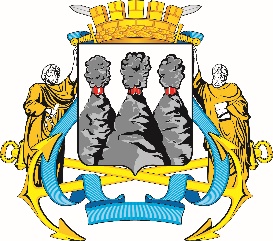 ГОРОДСКАЯ ДУМАПЕТРОПАВЛОВСК-КАМЧАТСКОГО ГОРОДСКОГО ОКРУГАот 30.10.2019 № 554-р23-я сессияг.Петропавловск-КамчатскийО результатах деятельности временной комиссии по проведению проверки Контрольно-счетной палаты Петропавловск-Камчатского городского округа на предмет использования Контрольно-счетной палатой Петропавловск-Камчатского городского округа бюджетных средств и муниципального имущества, созданной решением Городской Думы Петропавловск-Камчатского городского округа от 28.08.2019 № 478-рПредседатель Городской Думы Петропавловск-Камчатского городского округаГ.В. Монахова